DATE OF REQUEST:   Complete form with requested data entry additions or changes.  Completed forms can be e-mailed to  FIREDISPATCHLEAD@CONCORDNH.GOV faxed to 225-8670InformationProperty Representative Contact Information:ccCAD Data Entry Request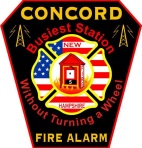 City/Town Requesting Change:Chief Officer Name & Contact Number:City/Town Requesting Change:Chief Officer Name & Contact Number:Address of Change:Business Name If Applicable: Special Hazards, Medical Information, Police Response, Addressing Information or Special Information:Special Hazards, Medical Information, Police Response, Addressing Information or Special Information:Special Hazards, Medical Information, Police Response, Addressing Information or Special Information:Special Hazards, Medical Information, Police Response, Addressing Information or Special Information:                             Name / Title                                                           Name / Title                              Contact Numbers 1st Contact2nd Contact 3rd Contact4th ContactTo be completed by Communications DivisionTo be completed by Communications DivisionEntered By:Date: